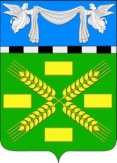 АДМИНИСТРАЦИЯ КОНОКОВСКОГО СЕЛЬСКОГО ПОСЕЛЕНИЯУСПЕНСКОГО РАЙОНАРАСПОРЯЖЕНИЕ 3 ноября 2023 года							                № 76-рс. КоноковоО согласовании решения об осуществлении закупки у единственного поставщика (подрядчика, исполнителя)В соответствии с ч.2 ст.15 Федерального закона от 8 марта 2022 г. N 46-ФЗ "О внесении изменений в отдельные законодательные акты Российской Федерации", п.2 ч.1 ст.93 Федерального закона от 05 апреля 2013 года №44-ФЗ «О контрактной системе в сфере закупок товаров, работ, услуг для обеспечения государственных и муниципальных нужд», подпункта 6 пункта 1 Постановления главы администрации (губернатора) Краснодарского края от 21 марта 2022 г. № 98 О реализации положений Федерального закона от 08 марта 2022г. №46-ФЗ «О внесении изменений в отдельные законодательные акты Российской Федерации», на основании протокола заседания комиссии администрации Краснодарского края по определению случаев закупки у единственного поставщика (подрядчика, исполнителя) в Краснодарском крае №150 от 27 октября 2023 г., письма от Департамента по регулированию контрактной системы Краснодарского края «О рассмотрении предложений» исх.№45-05-06-2300/23 от 01.11.2023г.1. Согласовать муниципальному заказчику - администрации Коноковского сельского поселения Успенского района решение об осуществлении закупки у единственного поставщика (подрядчика, исполнителя) на поставку специальной техники на базе шасси трактора (трактор с навесным оборудованием)2. Главному специалисту администрации Коноковского сельского поселения Успенского района (Климовой В.И.) разместить настоящее распоряжение на официальном сайте администрации Коноковского сельского поселения Успенского района www.adm-konokovo.ru3. Контроль за выполнением настоящего распоряжения оставляю за собой.4. Распоряжение вступает в силу со дня его подписания.Глава Коноковского сельскогопоселения Успенского района	                                       Н.Д. ЕлисеевПроект подготовлен и внесен:Специалист 1 категории (специалист по закупкам)					         М.Э. Бермамитов Проект согласован: Заместитель главы по финансам, бюджету и контролю	                                                        Е.И. Моргачева Заместитель главы по ЖКХ, ГО и ЧС, безопасности дорожного движения и пожарной безопасности                                                        М.В. РабочийЮрист администрации      Коноковского сельского поселения                                     Е.А. СедельниковаУспенского района